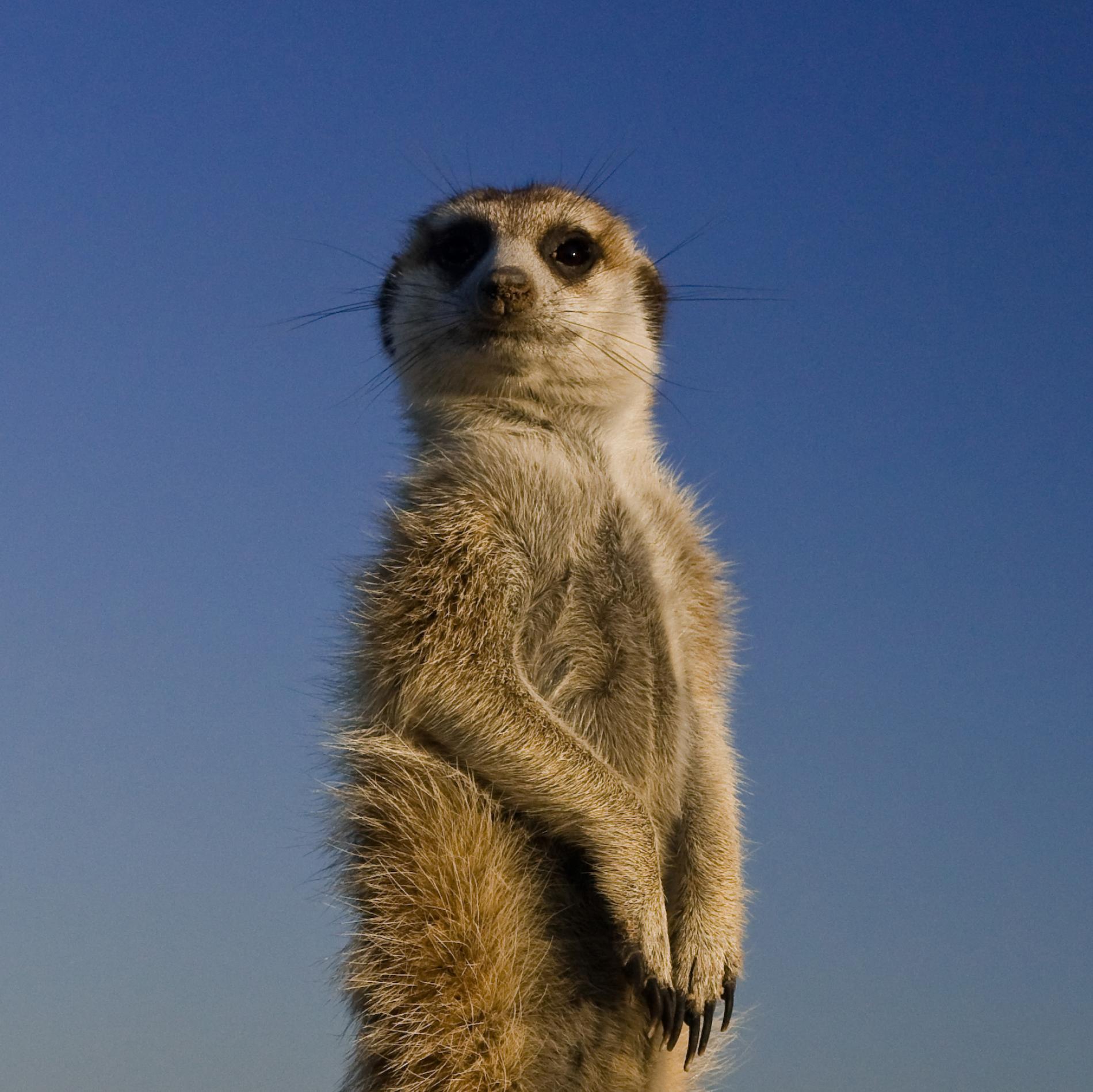 Spring 2Why can’t a Meerkat live in the North Pole?English:Writing a fableWriting a reportSpelling, Punctuation and Grammar work Phonics Reading – Oxford Reading Buddy Spelling Shed (Uploaded every Monday)Maths:Year 1 - Measurement: length, height, weight and volumeYear 2 - Geometry: properties of shapeYear 2 - Number: FractionsTT Rockstars and Numbots dailyReasoning & Problem Solving skillsScience – Living Things and their Habitats:Children will learn to:Explore and compare differences between things that are living, dead and things that have never been aliveIdentify that most living things live in habitats to which they are suitedIdentify and name a variety of plants and animals in their habitats, including micro-habitatsDescribe how animals obtain their food from plants and other animalsGeography:Children will learn to:Describe seasonal and daily weather patterns in hot and cold areas of the worldUnderstand the geographical similarities and differences between Keighley, the Kalahari desert and North PoleIdentify key physical features of Keighley, Kalahari desert and North PoleUse world maps, atlases and globes to identify countries, continents and oceans.